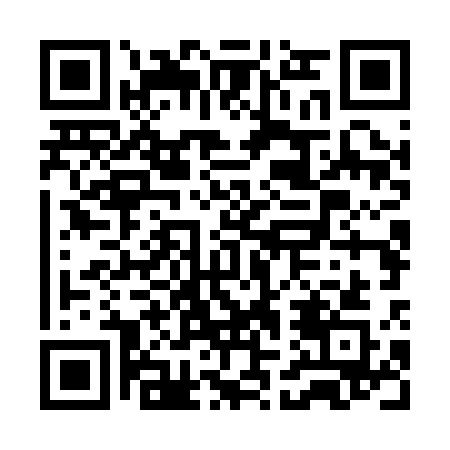 Prayer times for Springfield Forest, Virginia, USAMon 1 Jul 2024 - Wed 31 Jul 2024High Latitude Method: Angle Based RulePrayer Calculation Method: Islamic Society of North AmericaAsar Calculation Method: ShafiPrayer times provided by https://www.salahtimes.comDateDayFajrSunriseDhuhrAsrMaghribIsha1Mon4:145:481:135:088:3710:112Tue4:155:481:135:098:3710:113Wed4:155:491:135:098:3710:104Thu4:165:491:135:098:3710:105Fri4:175:501:135:098:3710:106Sat4:185:501:145:098:3610:097Sun4:185:511:145:098:3610:098Mon4:195:521:145:098:3610:089Tue4:205:521:145:098:3510:0710Wed4:215:531:145:098:3510:0711Thu4:225:541:145:098:3510:0612Fri4:235:541:145:098:3410:0513Sat4:245:551:155:098:3410:0514Sun4:255:561:155:098:3310:0415Mon4:265:561:155:098:3310:0316Tue4:275:571:155:098:3210:0217Wed4:285:581:155:098:3110:0118Thu4:295:591:155:098:3110:0019Fri4:306:001:155:098:309:5920Sat4:316:001:155:098:299:5821Sun4:326:011:155:098:299:5722Mon4:346:021:155:098:289:5623Tue4:356:031:155:098:279:5524Wed4:366:041:155:088:269:5425Thu4:376:041:155:088:269:5326Fri4:386:051:155:088:259:5227Sat4:396:061:155:088:249:5028Sun4:416:071:155:088:239:4929Mon4:426:081:155:078:229:4830Tue4:436:091:155:078:219:4631Wed4:446:101:155:078:209:45